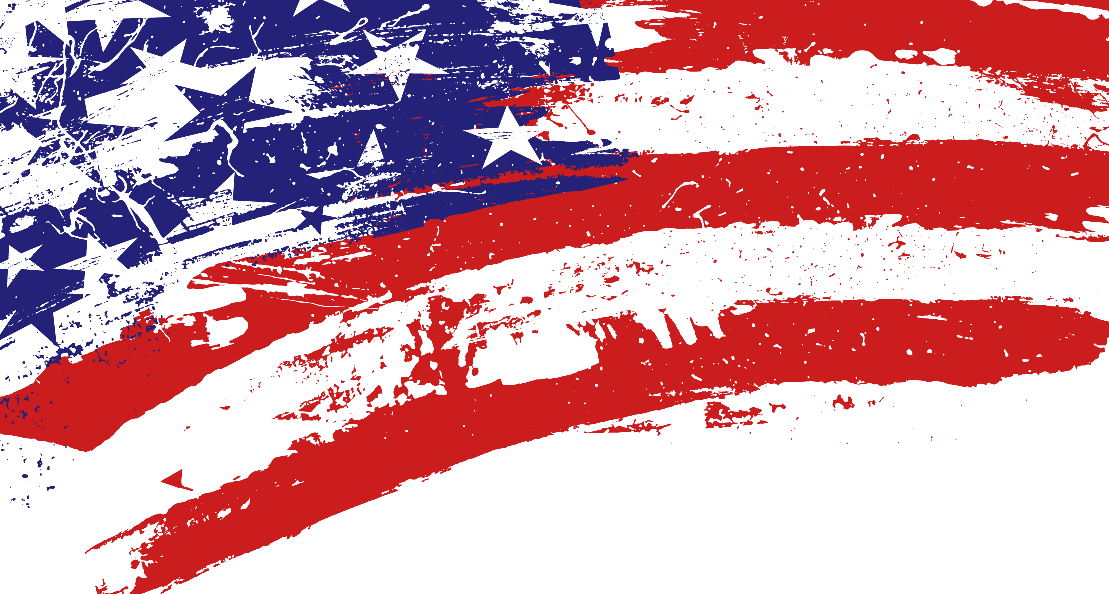 Early Voting for the 03/03/20 Primary Electionwill be on the 3rd floor of the Annex II Building located at155 N. Cass; Centerville, TX*Tuesday, 02/18/20 – Thursday, 02/20/20, 8:00 AM – 5:00 PM(Extended Hours) Friday, 2/21/20, 7:00 AM – 7:00 PM*Monday, 2/17/20 is a Holiday, President’s DayMonday, 02/24/20 – Thursday, 02/27/20, 8:00 AM – 5:00 PM(Extended Hours) Friday, 02/28/20, 7:00 AM – 7:00 PMWe will be open during lunch on all voting days.Make sure to bring your required Photo ID that is not expired more than 4 years.